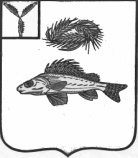  КОНТРОЛЬНО-СЧЕТНАЯ КОМИССИЯ ЕРШОВСКОГО МУНИЦИПАЛЬНОГО РАЙОНА САРАТОВСКОЙ ОБЛАСТИ«УТВЕРЖДАЮ»                                                        Председатель Контрольно-счетной комиссии                                           Ершовского муниципального района                                                           __________________       А.А. Тихов                                                          «________»________________2018 г.Отчето результатах контрольного мероприятияпроверка  отдельных вопросов финансово-хозяйственной деятельности, аудит в сфере закупок в МДОУ «Детский сад №31 «Ивушка» г.Ершова Саратовской области   Основание для проведения настоящего контрольного мероприятия: Приказ Контрольно-счетной комиссии ЕМР от 18.07.2018 г. №17-О, программа контрольного мероприятия от 18.07.2018г.     Цель проведения настоящего контрольного мероприятия: проверка отдельных вопросов финансово-хозяйственной деятельности, аудит в сфере закупок  в соответствии с программой контрольного мероприятия в МДОУ  «Детский сад №31 «Ивушка» г.Ершова в 2017 г. и первом полугодии 2018г.  Срок проведения настоящего контрольного мероприятия: с 18.07.2018 г. по 10.08.2018 г.  По результатам проверки МДОУ «Детский сад №31 «Ивушка» г.Ершова  Контрольно-счетной комиссией Ершовского  муниципального района  (далее – КСК) составлен акт проверки отдельных вопросов финансово-хозяйственной деятельности, аудит в сфере закупок. Акт проверки был подписан и.о заведующей МДОУ «Детский сад №31 «Ивушка», руководителем и главным бухгалтером МУ «ЦБ ОУ ЕМР» без разногласий.По результатам проверки КСК  вынесены рекомендации.  Выводы по результатам контрольного мероприятия:     В ходе проведенного контрольного мероприятия проверено 8846,4 тыс. руб. средств бюджета Ершовского  муниципального района. Нарушений выявлено на общую сумму –66,9  тыс. руб. План ФХД на 2017 год Учреждения утвержден в разрезе показателей: по поступлениям на общую сумму 9533534,68рублей (доходы от оказания услуг работ), по выплатам на общую сумму 9576111,16 рублей. Остаток средств на конец года составил – 0 руб., на начало года – 42576,48 руб. В нарушение Требований к плану ФХД и Порядка показатели финансового состояния Учреждения на последнюю отчетную дату, предшествующую дате составления Плана не соответствуют данным годовой бухгалтерской отчетности за 2017 год, а именно отчету об исполнении учреждением плана его финансово-хозяйственной деятельности (ф.0503737).Превышение расходов не установлено. Факты финансирования расходов сверх утвержденных лимитов бюджетных обязательств – не установлено.За 2017 год заключено 142 прямых договора на сумму 1517738,08 руб.,        3 договора с единственным поставщиком на сумму 537448,85 руб., 7 электронных аукционов на сумму 235275,90 руб.   За 2018г. по 01.06.2018г. заключено 58 прямых договора на сумму 739563,63 руб., 3 договора с единственным поставщиком на сумму 566000,00 руб., 2 электронных аукциона на сумму 70200,00 руб.   Проанализировав муниципальные закупки за проверяемый период в МДОУ «Детский сад №31 «Ивушка» можно сделать вывод, что доля закупок «до 100 тыс. руб.» в 2017г. составляет 51 %.      Планы-графики размещения заказов на поставки товаров, выполнение работ, оказание услуг для нужд муниципального общеобразовательного учреждения были размещены на официальном сайте своевременно.    При внесении изменений в план-график руководить учреждения не издавал приказ, также при утверждении плана-графика приказы не издавались.Анализ закупок продуктов питания показал, что закупки осуществляются путем заключения договоров стоимостью до 100тыс. руб. и контрактов между учреждением и поставщиком.   В процессе проведения проверки были изучены накопительные ведомости по расходу продуктов питания и меню-требования на выдачу продуктов питания. При сличении по датам данных накопительной ведомости по расходу продуктов питания с меню-требованиями на выдачу продуктов питания случаи несоответствия количества списанных продуктов количеству израсходованных по накопительной ведомости не установлено.   Случаев расходования средств, предназначенных для обеспечения питанием учащихся, на иные цели в 2017 и 2018 году (проверяемом периоде) не выявлено.  Фонд оплаты труда работников Учреждения на 2017 и пять месяцев 2018 год рассчитан исходя из количества ставок, должностных окладов, предусмотренные штатными расписаниями и тарификационными списками работников. Годовой фонд оплаты труда в 2017г. составил   6567739,39 рублей, в том числе заработная плата (КОСГУ 211) – 4797357,36 рублей, начисление на выплаты по оплате труда (КОСГУ 213) –1770382,03рублей.  Бухгалтером расчетной группы записки-расчеты не всегда нумеруются (их номера должны соответствовать номеру приказа (распоряжения) учреждения) или не соответствуют номеру приказа (распоряжения). Данное нарушение неоднократно указывалось в актах проверок.Работникам выплачивались надбавки, не предусмотренные положением об оплате труда работников учреждения. Выплата надбавки работникам не имеет правового обоснования. Сумма необоснованных выплат за проверяемый период составила 58,6 тыс. руб. Бухгалтер расчетной группы в свою очередь начисляет доплаты согласно приказа, а не Положения об оплате труда.  В ходе проверки выявлена переплата заработной платы завхозу в размере 8,3 тыс.руб.   В результате проверки выплаты и начисления заработной платы выявлено необоснованных выплат на общую сумму 66,9 тыс.руб.    Выписки банка подтверждены первичными документами, обороты и остатки сумм на лицевом счете соответствуют данным журнала операций с безналичными денежными средствами.  В проверяемом периоде отвлечения денежных средств Учреждения на финансирование сторонних юридических и физических лиц не установлено.Операций с наличными денежными средствами в проверяемый период учреждением не осуществлялись. Проверка фактического наличия и использования находящегося в муниципальной собственности недвижимого имущества, полноты и правильности его учета проведена в соответствии со ст. 131 ГК РФ, ст.4 Федерального закона от 21.07.1997 № 122-ФЗ «О государственной регистрации прав на недвижимое имущество и сделок с ним» - нарушений не выявлено. В 2017г. в учреждении приобретено основных средств на общую сумму 62637,60 руб. Всего основных средств по начальной стоимости в суммовом выражении составили 2671096,95 руб., по остаточной стоимости с учетом амортизации 809089,81 руб. - нарушений не выявлено.Предложения по результатам контрольного мероприятияИ.о заведующей МДОУ «Детский сад №31 «Ивушка» г.Ершова Саратовской области:1.При утверждении и внесении  изменений в план-график издавать приказ.2.Производить доплаты согласно Положения об оплате труда и оформлять дополнительное соглашение к трудовому договору с работниками при дополнительной работе.3. Работников являющихся внутренними совместителями в табеле  отмечать отдельной строкой.4. План ФХД должен соответствовать годовой отчетности.5.И.о заведующего взять на контроль исправление выявленных нарушений.  Руководителю МУ «ЦБ ЕМР»:   1.Нумеровать записки-расчеты на отпуск согласно приказа.  2.Работникам расчетной группы делать начисления заработной плата  согласно положения об оплате труда и приказов руководителя. Исключить случаи переплаты. Принять меры по выявленной переплате.3.Принимать правильно заполненные табеля.Информацию о принятых мерах по исполнению данных рекомендаций предоставить в адрес Контрольно-счетной комиссии Ершовского муниципального района в срок до 14.09.2018 г.Инспектор Контрольно-счетной комиссииЕршовского муниципального района                                         И.В.Фатеева 